Сообщение о планируемом сносе самовольной постройкиАдминистрация Талдомского городского округа Московской области в соответствии со ст.222 Гражданского кодекса Российской Федерации, ст.55.32 Градостроительного кодекса Российской Федерации уведомляет о планируемом сносе самовольной постройки – объект незавершенного строительства, расположенного по адресу: Московская область, Талдомский городской округ, ул.Вокзальная, в кадастровом квартале 50:01:0030806, северо-западнее земельного участка с кадастровым номером 50:01:0030806:5 на земельном участке, государственная собственность на который не разграничена.Основание для сноса: Постановление Главы Талдомского городского округа от 19.01.2020г. №42. Собственникам (владельцам) указанного объекта – нежилого здания, необходимо в срок до «01» июля 2021 года осуществить снос самовольной. В случае невыполнения решения о сносе, снос указанной самовольной постройки будет организован Администрацией Талдомского городского округа Московской области.По вопросам, связанным с исполнением решения о сносе, лица, осуществившие самовольную постройку, могут обратиться в отдел архитектуры и градостроительства администрации Талдомского городского округа, по адресу: Московская область, г.Талдом, пл.Карла Маркса, д.12, каб.33, тел.:  8 (496) 203-33-19, доб.190, e-mail: taldomarh@mail.ru 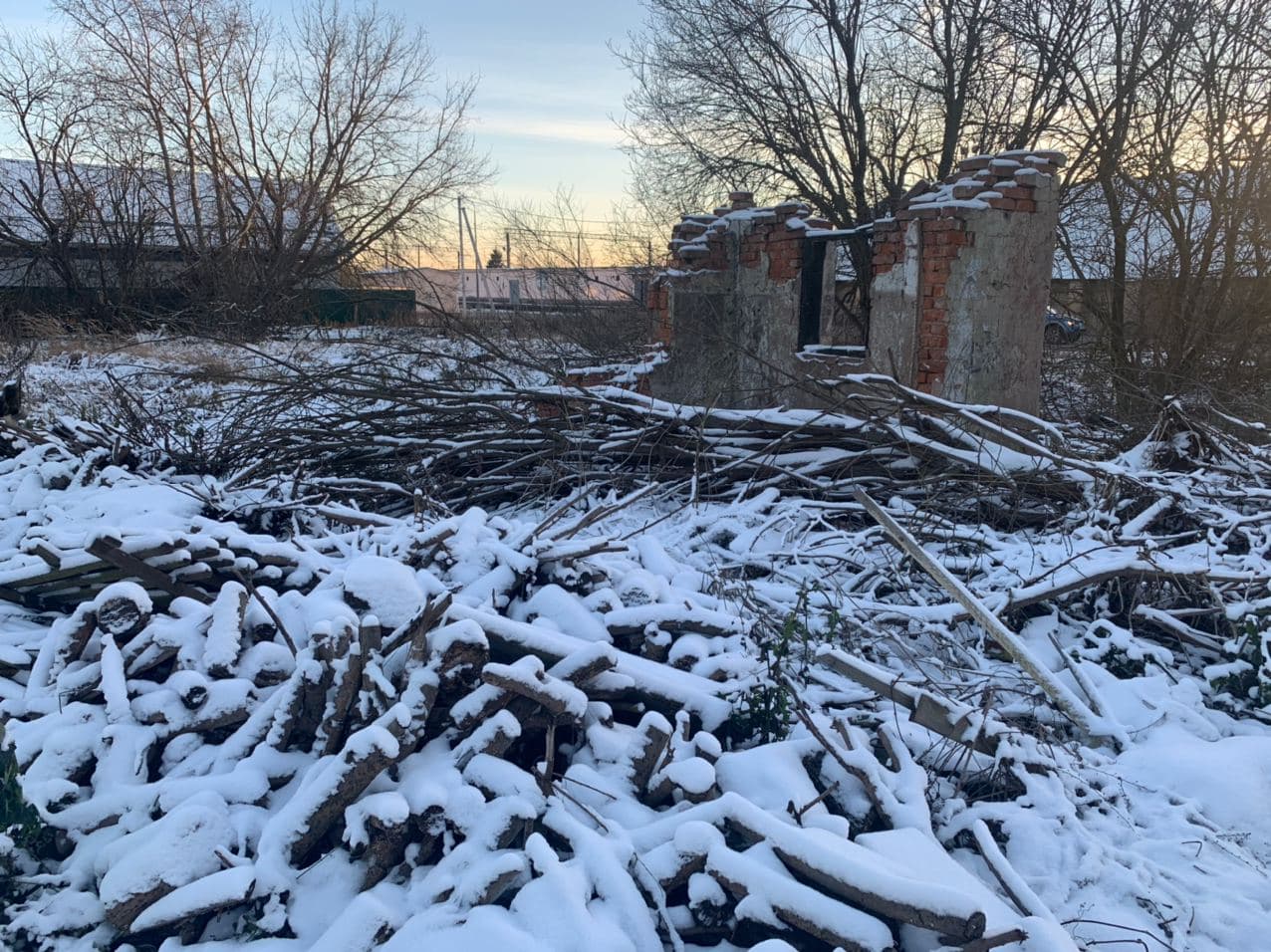 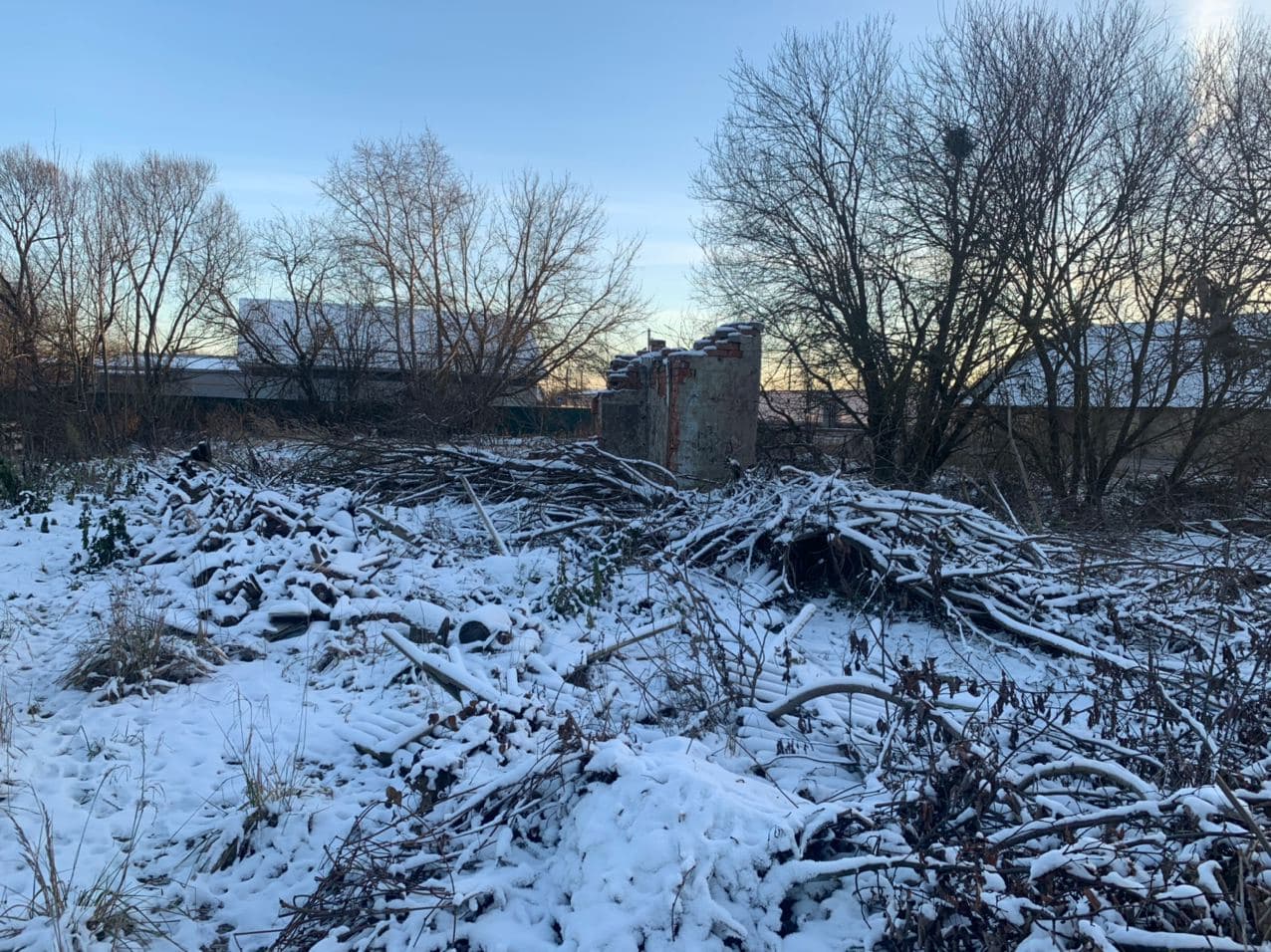 